Call for Registration for the 2018 CAPANA ConferenceNanjing  University of Financial and EconomicsNanjing, ChinaJuly19-21, 2018We cordially invite you to join us in the beautiful historical and cultural city of Nanjing, China for the 2018 CANAPA Research Conference. Please refer to the following information for details of registration and hotel reservation. Please complete and email the registration form at the end of this document to Dr. Min Mao at reserve_acc2018@126.com before June 15, 2018.  For questions on PayPal payment, please contact the Treasurer, Dr. Shifei Chung at chung@rowan.edu or 856-720-0072.Registration deadline is June 15, 2018.  Please note that reservation at the conference hotel is guaranteed if made by May 31, 2018, and is subject to availability afterwards.Registration Fee Except for invited discussants and conference organizers, all conference participants (including presenting authors) are required to pay a registration fee of US$250 for CAPANA member, US$370 for non-members, or RMB700 for participants from China. The registration fee includes conference materials, receptions, tea breaks, and meals. A receipt will be issued to you at the conference. All participants are responsible for their own travel and accommodation costs. Registration fee is waived for young scholars from China (with less than six years of working experience) and doctoral students.Please pay the required registration fee (as indicated in the registration form) by PayPal using the following link:https://www.paypal.com/cgi-bin/webscr?cmd=_s-xclick&hosted_button_id=59Y9AUWW9MAFJYou can also reach this link by visiting the registration page at CAPANA website:http://info.capana.net/2018-registration/Your registration is not complete until you pay the registration fee by PayPal and email your registration form (except for Mainland Chinese participants). Mainland Chinese participants can either use the above PayPal link to pay $100 USD registration fee, or pay ￥700 RMB registration fee in cash to one of our CAPANA officers when you register on site at the time of the conference. Even if you plan to pay RMB in cash on site, you still need to complete and email the registration form before the registration deadline.  Hotel InformationNanjing Xindi Hotel (NXH) 南京新地酒店Address: No. 6 Xuedian Road, Xianlin University Town, Qi Xia, Nanjing, Jiang, China 210023 (中国江苏省南京市栖霞区仙林大学城学典路6号)NXH is located in the south of the Nanjing University of Post & Telecommunications in Xianlin University City, facing the Golden Eagle Outlets at the other side of the lake, adjoining the Government Affairs Center in Qixia District, and close to the Xianlinzhongxin Station of Metro Line 2. It's very convenient to head for the scenic spots and historical sites in Nanjing.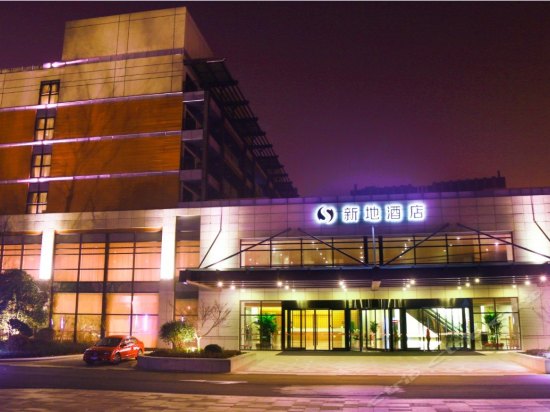 While we provide two hotel options (see "Alternative Hotel" below), we strongly recommend NXH which is where the conference will be held. Please see next page for detailed instruction on how to reserve the hotel.Reservations received by May 31, 2018 will be guaranteed a room. Reservations received after May 31, 2018 but before June 15, 2018 will be subject to a limited number of rooms blocked for conference participants. Reservations received after June 15, 2018 will be subject to general availability. As long as there are rooms available, you will enjoy the following special group rate for conference participants:The above prices include Chinese and Western buffet breakfast. The number of Deluxe King Rooms is limited.*The hotel settles room charges in RMB. So your final payment in USD at checkout (using either Visa or MasterCard) will be based on the exchange rate on that day and can be slightly different than the rate above. How to reserve:If you are reserving NXH by May 31, 2018:Your room is guaranteed if you email the registration form and reserve the hotel room by May 31, 2018.For overseas participants, please use the following link to reserve the hotel room:https://www.booking.com/hotel/cn/nanjing-xindi.html#availability_targetFor mainland participants, please use the following link to reserve the hotel room:http://hotels.ctrip.com/hotel/1828824.html?isFull=F#ctm_ref=hod_sr_lst_dl_n_1_1For more hotel information, please contact Mrs. Yang Chang of NXH at 1026386183@qq.com or (86)150-5055-1822.Alternative HotelNanjing Champion House Hotel (NCHH, 南京冠军楼大酒店)Address: NO.169 Xianlin Road, Qixia District, Nanjing Sports Bureau training center training center, Nanjing, China (In Chinese: 南京市栖霞区仙林大道169号体育局训练中心转训中心)This hotel is about 10 minute walk away from our conference hotel. If you are reserving NCHH by May 31, 2018:For mainland participants, please use the following link to reserve the hotel room:http://hotels.ctrip.com/hotel/2073915.html#ctm_ref=ctr_hp_sb_lst2018 CAPANA Conference Registration Form Nanjing University of Financial and EconomicsNanjing, ChinaJuly 19-21, 2018Please complete and email the registration form to Dr. Min Mao at  reserve_acc2018@126.com by June 15, 2018. (Please note that the conference hotel room is guaranteed if reservation is made and deposit paid by May 31, 2018.)If your hotel preference is NXH: If you are making a reservation before May 31, 2018, please email your completed registration form to reserve_acc2018@126.com and follow the instruction on page 3 to make hotel reservation. Your room will then be guaranteed.If you are making a reservation after May 31, 2018, please first email your completed registration form to reserve_acc2018@126.com. We will let you know the availability of the room within 24 hours. The payment is due within 24 hours after you’re informed of the availability of the room. If your hotel preference is NCHH, you only need to complete the registration form and email to reserve_acc2018@126.com by June 15, 2018.Special group rateType of roomOne/double breakfast500 RMB (about $64*)Thanksgiving Special Twin Room感恩特惠双床房One breakfast556 RMB (about $71*)Thanksgiving Special Twin Room感恩特惠双床房Two breakfast578 RMB (about $74*)Deluxe Lake View King Room豪华湖景大床房One breakfast636 RMB (about $81*)Deluxe Lake View King Room豪华湖景大床房Two breakfast578 RMB (about $74*)Deluxe Lake View Twin Room豪华湖景双床房One breakfast636 RMB (about $81*)Deluxe Lake View Twin Room豪华湖景双床房Two breakfast689 RMB (about $88*)Executive Lake View King Room行政湖景大床房One breakfast746 RMB (about $88*)Executive Lake View King Room行政湖景大床房Two breakfast800 RMB (about $103*)Deluxe Lake View Family Room豪华湖景家庭房One breakfast854 RMB (about $109*)Deluxe Lake View Family Room豪华湖景家庭房Two breakfastSpecial group rateType of roomOne/Double breakfast588 RMBDeluxe Suite豪华套间Double breakfast488 RMBJunior Suite普通套房Double breakfast398 RMB (about $50*)Deluxe King Bed Room豪华大床房Double breakfastGeneral InformationGeneral InformationGeneral InformationGeneral InformationGeneral InformationGeneral InformationGeneral InformationGeneral InformationGeneral InformationLast NameLast NameFirst NameNickname on Name TagNickname on Name TagAffiliationTelephoneTelephoneEmailIndicate YES if you plan to attend any of the following events (they are included in the registration fee)Indicate YES if you plan to attend any of the following events (they are included in the registration fee)Indicate YES if you plan to attend any of the following events (they are included in the registration fee)Evening reception on July 19Evening reception on July 19Evening reception on July 19Evening reception on July 19Evening reception on July 19Indicate YES if you plan to attend any of the following events (they are included in the registration fee)Indicate YES if you plan to attend any of the following events (they are included in the registration fee)Indicate YES if you plan to attend any of the following events (they are included in the registration fee)Lunch on July 20 Lunch on July 20 Lunch on July 20 Lunch on July 20 Lunch on July 20 Indicate YES if you plan to attend any of the following events (they are included in the registration fee)Indicate YES if you plan to attend any of the following events (they are included in the registration fee)Indicate YES if you plan to attend any of the following events (they are included in the registration fee)Dinner on July 20Dinner on July 20Dinner on July 20Dinner on July 20Dinner on July 20Indicate YES if you plan to attend any of the following events (they are included in the registration fee)Indicate YES if you plan to attend any of the following events (they are included in the registration fee)Indicate YES if you plan to attend any of the following events (they are included in the registration fee)Lunch after the conference on July 21Lunch after the conference on July 21Lunch after the conference on July 21Lunch after the conference on July 21Lunch after the conference on July 21Registration Fee Registration Fee Registration Fee Registration Fee Registration Fee Registration Fee Registration Fee Registration Fee Registration Fee Participant typeParticipant typeParticipant typeParticipant typeParticipant typeRegistration feePlease check onePlease check onePlease check one1. CAPANA member (including paper presenter)1. CAPANA member (including paper presenter)1. CAPANA member (including paper presenter)1. CAPANA member (including paper presenter)1. CAPANA member (including paper presenter)USD 2502. Non-CAPANA member (including paper presenter)*2. Non-CAPANA member (including paper presenter)*2. Non-CAPANA member (including paper presenter)*2. Non-CAPANA member (including paper presenter)*2. Non-CAPANA member (including paper presenter)*USD 370Please indicate whether you want to become a CAPANA member and have your contact information added to our database. Once you become member, you will pay member rate for registration fees for future conferences.                Yes [                    ]           No [                      ]Please indicate whether you want to become a CAPANA member and have your contact information added to our database. Once you become member, you will pay member rate for registration fees for future conferences.                Yes [                    ]           No [                      ]Please indicate whether you want to become a CAPANA member and have your contact information added to our database. Once you become member, you will pay member rate for registration fees for future conferences.                Yes [                    ]           No [                      ]Please indicate whether you want to become a CAPANA member and have your contact information added to our database. Once you become member, you will pay member rate for registration fees for future conferences.                Yes [                    ]           No [                      ]Please indicate whether you want to become a CAPANA member and have your contact information added to our database. Once you become member, you will pay member rate for registration fees for future conferences.                Yes [                    ]           No [                      ]Please indicate whether you want to become a CAPANA member and have your contact information added to our database. Once you become member, you will pay member rate for registration fees for future conferences.                Yes [                    ]           No [                      ]3. Invited discussant3. Invited discussant3. Invited discussant3. Invited discussant3. Invited discussantUSD 04. CAPANA officer4. CAPANA officer4. CAPANA officer4. CAPANA officer4. CAPANA officerUSD 05. Mainland Chinese participants#5. Mainland Chinese participants#5. Mainland Chinese participants#5. Mainland Chinese participants#5. Mainland Chinese participants#USD 100 orRMB 700Hotel ReservationHotel ReservationHotel ReservationHotel ReservationHotel ReservationHotel ReservationHotel ReservationHotel ReservationHotel ReservationPlease indicate your hotel preference:                         NXH [              ]          NCHH [            ]Please indicate your hotel preference:                         NXH [              ]          NCHH [            ]Please indicate your hotel preference:                         NXH [              ]          NCHH [            ]Please indicate your hotel preference:                         NXH [              ]          NCHH [            ]Please indicate your hotel preference:                         NXH [              ]          NCHH [            ]Please indicate your hotel preference:                         NXH [              ]          NCHH [            ]Please indicate your hotel preference:                         NXH [              ]          NCHH [            ]Please indicate your hotel preference:                         NXH [              ]          NCHH [            ]Please indicate your hotel preference:                         NXH [              ]          NCHH [            ]If you prefer NXH, in the event that NXH is no longer available, please indicate whether you want us to reserve NCHH for you:                           Yes [              ]                 No [            ]If you prefer NXH, in the event that NXH is no longer available, please indicate whether you want us to reserve NCHH for you:                           Yes [              ]                 No [            ]If you prefer NXH, in the event that NXH is no longer available, please indicate whether you want us to reserve NCHH for you:                           Yes [              ]                 No [            ]If you prefer NXH, in the event that NXH is no longer available, please indicate whether you want us to reserve NCHH for you:                           Yes [              ]                 No [            ]If you prefer NXH, in the event that NXH is no longer available, please indicate whether you want us to reserve NCHH for you:                           Yes [              ]                 No [            ]If you prefer NXH, in the event that NXH is no longer available, please indicate whether you want us to reserve NCHH for you:                           Yes [              ]                 No [            ]If you prefer NXH, in the event that NXH is no longer available, please indicate whether you want us to reserve NCHH for you:                           Yes [              ]                 No [            ]If you prefer NXH, in the event that NXH is no longer available, please indicate whether you want us to reserve NCHH for you:                           Yes [              ]                 No [            ]If you prefer NXH, in the event that NXH is no longer available, please indicate whether you want us to reserve NCHH for you:                           Yes [              ]                 No [            ]Last Name First NameGenderType of RoomOne or Double BreakfastCheck-in DateCheck-out DatePayPal Information (for those who made PayPal payments)PayPal Information (for those who made PayPal payments)PayPal Information (for those who made PayPal payments)PayPal Information (for those who made PayPal payments)PayPal Information (for those who made PayPal payments)PayPal Information (for those who made PayPal payments)PayPal Information (for those who made PayPal payments)PayPal Information (for those who made PayPal payments)PayPal Information (for those who made PayPal payments)Name on your PayPal account if different than registrant      ______________________ Name on your PayPal account if different than registrant      ______________________ Name on your PayPal account if different than registrant      ______________________ Name on your PayPal account if different than registrant      ______________________ Name on your PayPal account if different than registrant      ______________________ Name on your PayPal account if different than registrant      ______________________ Name on your PayPal account if different than registrant      ______________________ Name on your PayPal account if different than registrant      ______________________ Name on your PayPal account if different than registrant      ______________________ 